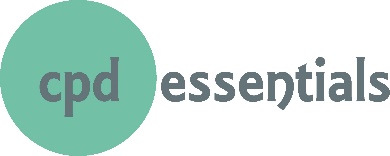 BOOKING FORM Historic Building CPD Day, Masonry structuresSyon Park, 15 March 2018Please book …….. place(s) on the above event at £125.00 plus VAT per head (£125 + £25 VAT = £150.00) Name(s) ………………………………………………………..   ……..………………………………………………………  ……....................................................................    ……………………………………………………………..Company ……………………………………………………………………….(the above two pieces of information will be used for the delegate list and badges)Address…………………………………………………………………………………………………………………………………………………………………………………………………………………………………………………………………………………………………………………………………Email………………………………………………………………………………………Contact no…………………………………………………… Special requirements…………………………………………………………………………………………………………………………………….PaymentI enclose a cheque for £……………….  made payable to CPD essentials Ltd*I have paid £……………….. by internet banking (CPD essential Ltd, A/c 32893760. Sort code 30-84-87)Please reference with your name and Historic and email this form back as confirmation.An email receipt will be provided – an invoice can be raised on receipt of a purchase order number. I have read and accept the terms and conditions set out belowSigned …………………………………………………………………..	Date………………………………………..Terms and conditionsAll applications will receive an email confirmation letter, map & receipt/invoice.Delegates may be substituted at any time. Cancellations will not be accepted within 10 working days of the eventCPD essentials is not liable for cancellation as a result of “acts of god”, strike action, travel disruptionVenues are checked for accessibility – please advise any requirementsCPD essentials reserves the right to alter the venue, the programme & the speakers at any time & without prior notice, & also reserve the right to cancel an event, in which case all fees will be refunded..Data Protection -   Please tick here if you do not wish to receive further email communication from CPD essentials Ltd 	                  Please tick here if you do not wish to receive information  from our sponsors*CPD essentials Ltd, Lanchet Cottage, Stuckton, Fordingbridge SP6 2HF   alison@cpdessentials.co.uk 	Tel 07429 523183	www.cpdessentials.co.uk